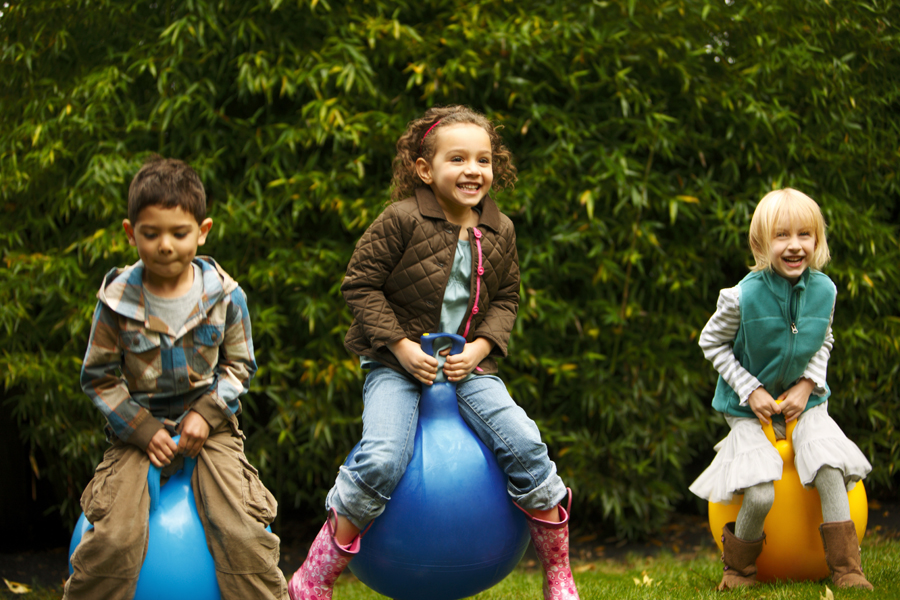 Plan de Acción Para Ser Saludable		Por favor circula la mejor respuesta:	¿Hay algún cambio saludable que quiere empezar hoy dia?  	Si	       No              No sé ¿Si respondió “si”, cual es? ____________________________________________________________________________¿Podemos hablar acerca del peso de su niño(a)?SiSiNo séNo séNoNoNoEn tu familia, ¿hay alguien que esté pasado de peso?SiSiNo séNo séNoNoNoEn tu familia, ¿hay alguien que tiene diabetes?Si Si No séNo séNoNoNoEn tu familia, ¿hay alguien que tiene presión alta?SiSiNo séNo séNoNoNo¿Los miembros de la familia han muerto de un ataque cardiaco antes de la edad de 55?Si Si No séNo séNoNoNo¿Cuántos días a la semana come su niño(a) fuera de la casa (en un restaurante, cafetería, o comida rápida)?4+4+1-31-3000¿Cuántos días a la semana come su niño(a) desayuna su niño(a)?0-10-12-52-56+6+6+¿Cuántas comidas a la semana come su familia juntos?0-10-12-42-45+5+5+¿Cuántas medias tasas (4 onzas) de fruta come su niño(a) al día?012345+5+¿Cuántas medias tasas (4 onzas) de verduras come su niño(a) al día?012345+5+¿Cuántas meriendas dulces o saladas hace su niño(a) a comer cada día? (galletas, dulces, patatas fritas, etc.)  5+432100¿Cuántas bebidas azucaradas toma su niño(a) al día?
(refrescos, Gatorade, vitamina agua, bebidas energéticas, Hi-C)2+2+11000¿Cuántos jugos toma su niño(a) al día?2+2+11000¿Si su niño(a) toma leche, qué tipo de leche toma? choco-lateenterasin grasa1%  2%  2%nin-guno ¿Cuántos días a la semana participa su niño(a) en actividad física por los menos por 60 minutos? (no incluye las clases de PE en la escuela) ?012345+5+¿Cuántas horas al día ve su niño(a) televisión, usa la computadora, o juega juegos de video?5+432100¿Cuántas horas de sueño su niño(a) recibe cada noche?<67891011+11+Califique del 0 – 5 que tan dispuestos están, Ud. y su familia de hacer cambios saludables (0=no estoy dispuesto(a), 5=estoy muy)0123455Califique del 0 – 5 que tan seguro(a) esta que puede lograr en hacer cambios saludables (0=no estoy seguro(a), 5=estoy muy seguro(a))0123455